HAM JING YI A19EC00481) 	 a) Trueb) Truec) Trued) Truee) False (string university= “UTM”)                            2) a) string vehicle;b)string student2= “vehicle”;   string student1(student2);c) string city(“Pasir Gudang”);d)string fullname= “vehicle”;   string firstname=fullname.substr(0,5);3)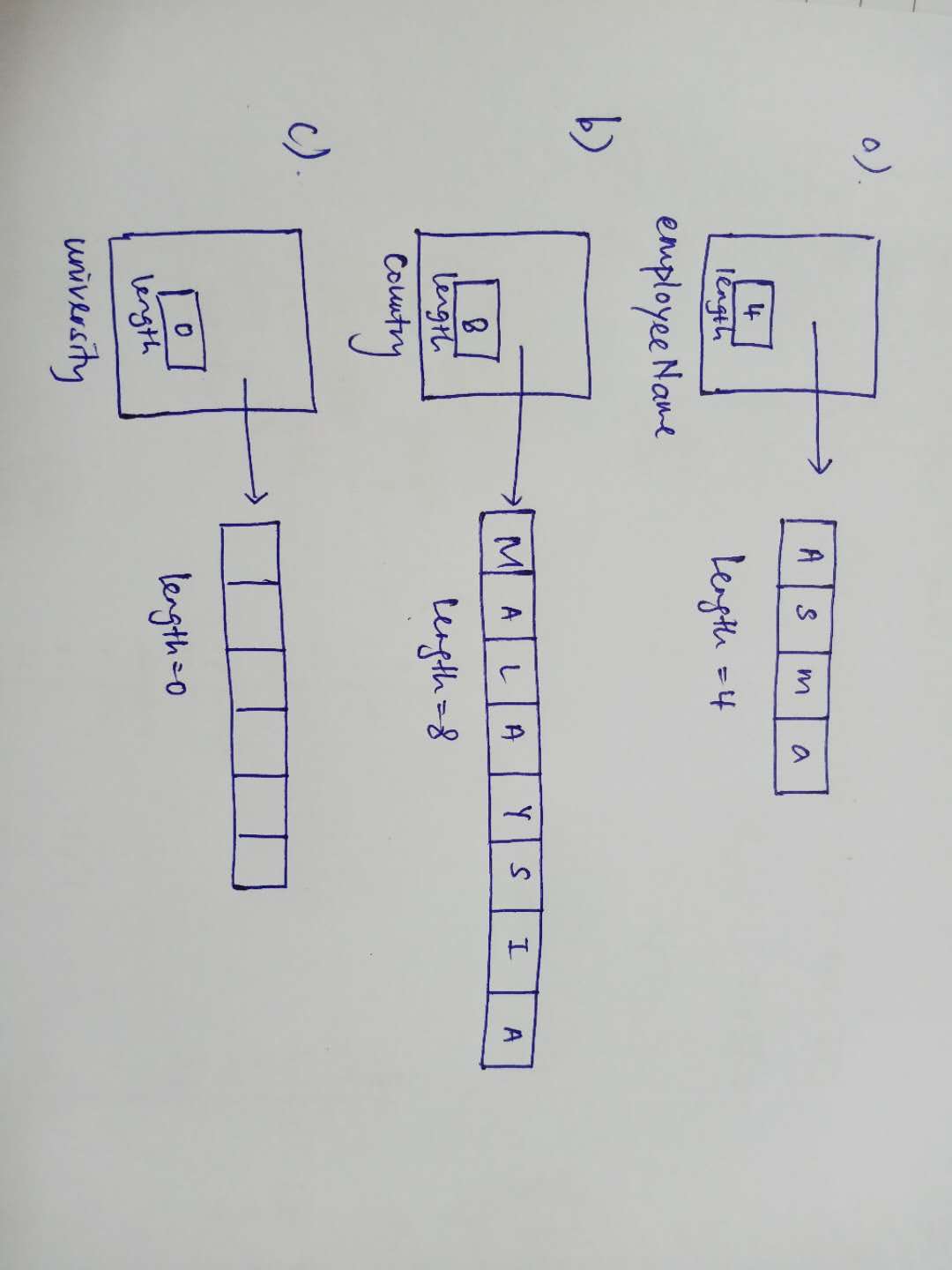 6)a) WIRAAssign s1 to s3.b) SONAAssign s2 to s3 begin from position 3 of s2 and takes only 4 characters.c) WIRAAppend s1 to s4.d) SONappend number of character from s2 starting at position 3 and takes only 3 characters.7)a) swap//a : swap the contents of s with s1.#include<iostream>#include<string>using namespace std;int main(){	string s="John";	string s1="JING YI";	s1.swap(s);	cout<<s<<" "<<s1<<endl;	return 0; }b)copy //b : copy the character array (“JohnLilyJames”) to s1, beginning at position 4, for 8 characters. #include<iostream>#include<string>#include<algorithm>using namespace std;int main(){	string s="JohnLilyJames";	char s1[13];	s.copy(s1,4,8);	cout<<s1;	return 0; }c)empty //c : returns true if the s1 is empty#include<iostream>#include<string>using namespace std;int main(){	string s=" John";	cout<<s.empty()<<endl;	string s1;	cout<<s1.empty();	return 0; }	d) find //d: Return the first position at or beyond position 0 where  ‘A’  is found in the string s2.#include<iostream>#include<string>using namespace std;int main(){	string s2="zAnafg ";	cout<<s2.find('A',0)<<endl;      	return 0;}	e)insert //e: Inserts a copy of s into s1, beginning at position 4.#include<iostream>#include<string>using namespace std;int main(){	string s="Uni ";	string s1("UTM Johor");	s1.insert(4,s);     	cout<<s1<<endl;	return 0; }f) substr//f: Return a copy of a substring of s1 to s. The substring is a 7 characters long and begins at the position 0 of the s1.#include<iostream>#include<string>using namespace std;int main(){	string s;	string s1="HAM JING YI";	s=s1.substr(0,7);	cout<<s;	return 0; }	